      Postal address: 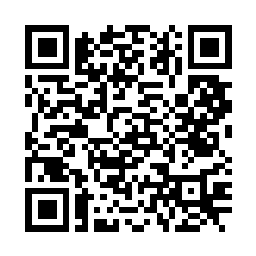 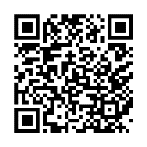 Christ the King House Trenchard Avenue, Thornaby.TS17 0EGT: 01642 750467Email: thornaby@rcdmidd.org.uk3rd Sunday of Easter				                           April 14th, 2024                                                                                 SUNDAY MASS TIMES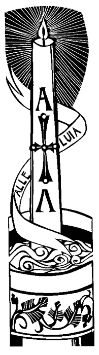 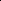 				Saturday		6.00pm  St. Patrick’s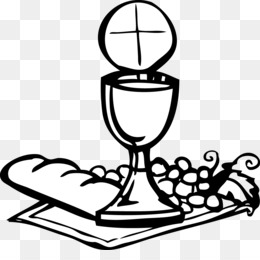 				Sunday		9.30am  Christ the King church				Sunday		11.00am  St. Patrick’s churchWeekday Mass Times 					Tuesday		10.00am Christ the King			     		Wednesday	10.00am St. Patrick’s		      		Thursday		10.00am Christ the King                                        		Friday		10.00am St. Patrick’sMASS INTENTIONS RECEIVED: Special Intention, In thanksgiving for successful operation, ANNIVERSARIES:  April 14th – 20th:George Sydney Shaw,  Flo Crossen,  Patricia Eddy,  Diosdada M. Valdez,  Lucy Jane Wardell,  May Hazlett,  John McBride,  David Morgan,  Ann Nolan, Betty Oates,  Alice T. Ruddy,  Michael Mulqueen,  Margery Devlin,  Ellen Curtis,              Monsignor Thomas Breen,  Henry Crossley,  Malcolm Forgan, Francis Saunders,  Patricia Anne Crossen,  Pat Swalwell,  Marie Farrer,  Julia Gallagher.PLEASE REMEMBER in your prayers all our sick and housebound brothers and sisters THE WORD THIS WEEK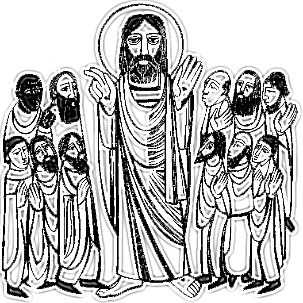 Acts 3:13-15.17-19 	You killed the prince of life. God, however, raised him from the dead.Psalm 4 			Lift up the light of your face on us, O Lord. 1 John 2:1-5 		He is the sacrifice that takes our sins away.Luke 24:35-48 	It was written that Christ would suffer and on the third day rise from the dead.“We are witnesses,” Peter says to the crowds, referring to the Risen Lord.  We heard him preach repentance for the forgiveness of sins. We know he died for us on the cross.  We have seen him glorified by our God.  We give witness by keeping his commandments.  Luke narrates one of the Risen Lord’s appearances to the disciples, in which he calls them witnesses to his resurrection.  Assured of his continuing presence, we too are able to sing, “Lift up the light of your face on us, o Lord”.AT MASS TODAY WE PRAY Eucharistic Prayer 2 and Preface 2 for EasterThe Lord Jesus suffered, died, and rose on the third day to save us from sin. At this table, we remember these saving events and offer God praise and thanksgiving.RECENTLY DECEASED: Please remember in your prayers Mr. David Cleary who died recently.  David was a very active Parishioner in St. Patrick’s Parish for many years and right up until he moved down South, just a few weeks ago, to be nearer his family.  May he rest in peace.“FOUNDATION GOVERNORS”:  The Diocesan Catholic School Service is asking for new Foundation Governors for our Catholic Schools in our local area.  The role of the Foundation Governor is crucial to ensuring that the Bishop’s vision for Catholic education  is being realise in all our schools.  Please see poster in Church Porch for more information.  Easter PoemIn a pub, I was told a message had come,                                                                                                                                      Marked ‘Urgent! From all abbey bees’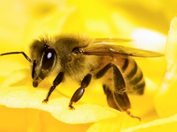 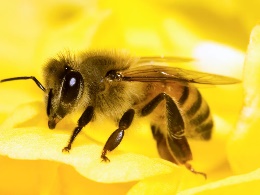 ‘Twas as follows: ‘Dear Bard tho’ we sing not, but hum,                                                                                                                       Our life is not given to ease.If you look in the Sanctuary, you will observe,                                                                                                                                   There burns near the Altar a flame:‘Tis fed by a pillar of flowers and herbs                                                                                                                                                   – A wax candle – our title to fame!To us, lest the world think bees wanting in praise,                                                                                                                                 The Lord gives this work for a sign;And while others sing canticles marking the Phase,                                                                                                                              We cause His memorial to Shine!{By John Bradburne}ALLELUIA  ALLELUIA  ALLELUIA3rd SUNDAY OF EASTER  (B)                                                                                  April 14th,  2024	First reading				Acts 3:13-15,17-19 Peter said to the people: ‘You are Israelites, and it is the God of Abraham, Isaac and Jacob, the God of our ancestors, who has glorified his servant Jesus, the same Jesus you handed over and then disowned in the presence of Pilate after Pilate had decided to release him. It was you who accused the Holy One, the Just One, you who demanded the reprieve of a murderer while you killed the prince of life. God, however, raised him from the dead, and to that fact we are the witnesses.  ‘Now I know, brothers, that neither you nor your leaders had any idea what you were really doing; this was the way God carried out what he had foretold, when he said through all his prophets that his Christ would suffer. Now you must repent and turn to God, so that your sins may be wiped out.’	Second reading   				1 John 2:1-5 I am writing this, my children,to stop you sinning;but if anyone should sin,we have our advocate with the Father,Jesus Christ, who is just;he is the sacrifice that takes our sins away,and not only ours,but the whole world’s.We can be sure that we know Godonly by keeping his commandments.Anyone who says, ‘I know him’,and does not keep his commandments,is a liar,refusing to admit the truth.But when anyone does obey what he has said,God’s love comes to perfection in him.	Gospel AcclamationAlleluia, alleluia!Lord Jesus, explain the Scriptures to us.Make our hearts burn within us as you talk to us.Alleluia!Gospel Reading				Luke 24:35-48 The disciples told their story of what had happened on the road and how they had recognised Jesus at the breaking of bread.  They were still talking about all this when Jesus himself stood among them and said to them, ‘Peace be with you!’ In a state of alarm and fright, they thought they were seeing a ghost. But he said, ‘Why are you so agitated, and why are these doubts rising in your hearts? Look at my hands and feet; yes, it is I indeed. Touch me and see for yourselves; a ghost has no flesh and bones as you can see I have.’ And as he said this he showed them his hands and feet. Their joy was so great that they still could not believe it, and they stood there dumbfounded; so he said to them, ‘Have you anything here to eat?’ And they offered him a piece of grilled fish, which he took and ate before their eyes.  Then he told them, ‘This is what I meant when I said, while I was still with you, that everything written about me in the Law of Moses, in the Prophets and in the Psalms has to be fulfilled.’ He then opened their minds to understand the scriptures, and he said to them, ‘So you see how it is written that the Christ would suffer and on the third day rise from the dead, and that, in his name, repentance for the forgiveness of sins would be preached to all the nations, beginning from Jerusalem. You are witnesses to this.’